Начало формыКонец формыНачало формы Уважаемые коллеги!Ростовская областная организация Общероссийского Профсоюза образования предлагает автобусный тур в Москву.Конец формы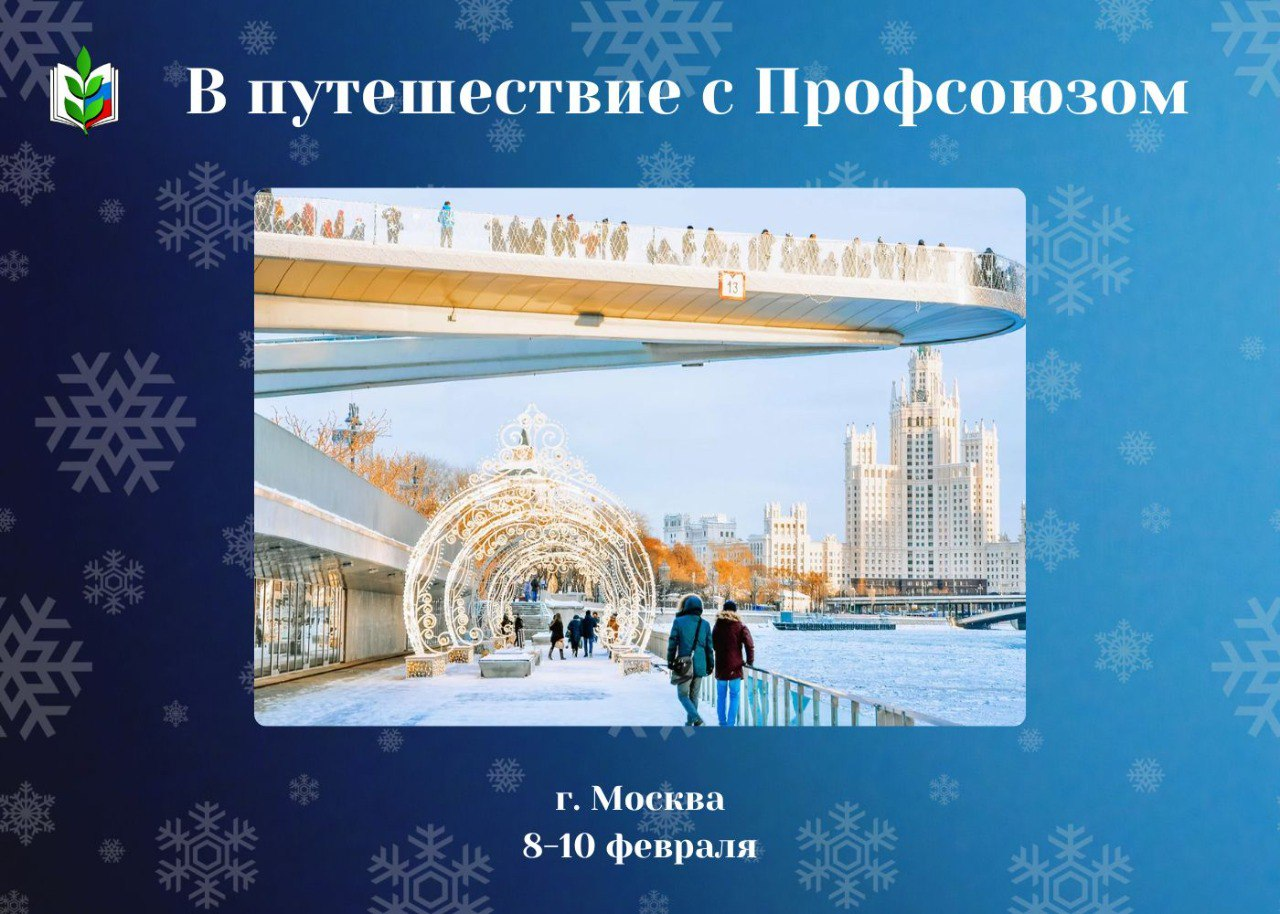 Приглашаем членов Профсоюза отправиться в автобусный тур «Три дня в Москве» с посещением выставки-форума «Россия»

С 8 по 10 февраля

В программу тура входит не только ВДНХ, но и парк «Зарядье», а также обзор архитектурных ансамблей Красной площади, старой Москвы, Воробьевых гор, Поклонной горы, Кутузовского проспекта, Старого Арбата и других достопримечательностей.
 Стоимость тура: 18 500₽

В стоимость включено: проживание, питание, транспортное и экскурсионное обслуживание.

#Профсоюз
#Профсоюзобразования
#ПрофсоюзобразованияДона_тур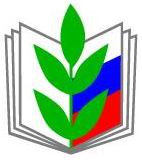 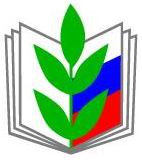 ПРОФЕССИОНАЛЬНЫЙ СОЮЗ РАБОТНИКОВ НАРОДНОГО ОБРАЗОВАНИЯ И НАУКИ РОССИЙСКОЙ ФЕДЕРАЦИИ РОСТОВСКАЯ ОБЛАСТНАЯ ОРГАНИЗАЦИЯ ПРОФЕССИОНАЛЬНОГО СОЮЗА РАБОТНИКОВ НАРОДНОГО ОБРАЗОВАНИЯ И НАУКИ РОССИЙСКОЙ ФЕДЕРАЦИИ(РОСТОВСКАЯ  ОБЛАСТНАЯ ОРГАНИЗАЦИЯ ОБЩЕРОССИЙСКОГО ПРОФСОЮЗА ОБРАЗОВАНИЯ)344003, г. Ростов-на-Дону, пр. Ворошиловский, 87/65, офис 522, тел.:+7 (863) 234-84-60, https://www.obkomprof.ru, e-mail: rostov@obkomprof.ruОКПО 02630998  ОГРН 1026100018493  ИНН/КПП 6165019445 /616501001ПРОФЕССИОНАЛЬНЫЙ СОЮЗ РАБОТНИКОВ НАРОДНОГО ОБРАЗОВАНИЯ И НАУКИ РОССИЙСКОЙ ФЕДЕРАЦИИ РОСТОВСКАЯ ОБЛАСТНАЯ ОРГАНИЗАЦИЯ ПРОФЕССИОНАЛЬНОГО СОЮЗА РАБОТНИКОВ НАРОДНОГО ОБРАЗОВАНИЯ И НАУКИ РОССИЙСКОЙ ФЕДЕРАЦИИ(РОСТОВСКАЯ  ОБЛАСТНАЯ ОРГАНИЗАЦИЯ ОБЩЕРОССИЙСКОГО ПРОФСОЮЗА ОБРАЗОВАНИЯ)344003, г. Ростов-на-Дону, пр. Ворошиловский, 87/65, офис 522, тел.:+7 (863) 234-84-60, https://www.obkomprof.ru, e-mail: rostov@obkomprof.ruОКПО 02630998  ОГРН 1026100018493  ИНН/КПП 6165019445 /616501001Председателям районных, городских организаций ПрофсоюзаНачало формыКонец формыНачало формыКонец формыПочтаДискДокументы18КалендарьПремиумЕщёinnabraginets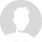 ПапкиФильтрыДобавить меткуДобавить ящикОтветитьПереслатьУдалитьЭто спам!Не прочитаноОтключить рассылкуНапомнить позжеМеткаВ папкуЗакрепить(Без темы)ИБИнна Брагинецbraginecinna835@gmail.com16 января в 19:21ЯВ путешествие с Профсоюзом 💙

Приглашаем членов Профсоюза отправиться в автобусный тур «Три дня в Москве» с посещением выставки-форума «Россия»

🗓 С 8 по 10 февраля

В программу тура входит не только ВДНХ, но и парк «Зарядье», а также обзор архитектурных ансамблей Красной площади, старой Москвы, Воробьевых гор, Поклонной горы, Кутузовского проспекта, Старого Арбата и других достопримечательностей.

🚌 Стоимость тура: 18 500₽

В стоимость включено: проживание, питание, транспортное и экскурсионное обслуживание.

📝 Подробнее 

#Профсоюз
#Профсоюзобразования
#ПрофсоюзобразованияДона_турОтветитьПисьма на темуИнна Брагинец16 янвВ путешествие с Профсоюзом 💙 Приглашаем членов Профсоюза отправиться в автобусный тур «Три дня в Москве» с посещением выставки-форума «Россия» 🗓 С 8 по 10 февраля В программу тура входит не только ВДНХ, но иПисьма от Инна БрагинецВ путешествие с Профсоюзом 💙

Приглашаем членов Профсоюза отправиться в автобусный тур «Три дня в Москве» с посещением выставки-форума «Россия»

🗓 С 8 по 10 февраля

В программу тура входит не только ВДНХ, но и парк «Зарядье», а также обзор архитектурных ансамблей Красной площади, старой Москвы, Воробьевых гор, Поклонной горы, Кутузовского проспекта, Старого Арбата и других достопримечательностей.

🚌 Стоимость тура: 18 500₽

В стоимость включено: проживание, питание, транспортное и экскурсионное обслуживание.Тур в г. Кисловодск РождествоПредседателям районных, городских организаций ПрофсоюзаНачало формыКонец формыНачало формыКонец формыПочтаДискДокументы18КалендарьПремиумЕщёinnabraginetsПапкиФильтрыДобавить меткуДобавить ящикОтветитьПереслатьУдалитьЭто спам!Не прочитаноОтключить рассылкуНапомнить позжеМеткаВ папкуЗакрепить(Без темы)ИБИнна Брагинецbraginecinna835@gmail.com16 января в 19:21ЯВ путешествие с Профсоюзом 💙

Приглашаем членов Профсоюза отправиться в автобусный тур «Три дня в Москве» с посещением выставки-форума «Россия»

🗓 С 8 по 10 февраля

В программу тура входит не только ВДНХ, но и парк «Зарядье», а также обзор архитектурных ансамблей Красной площади, старой Москвы, Воробьевых гор, Поклонной горы, Кутузовского проспекта, Старого Арбата и других достопримечательностей.

🚌 Стоимость тура: 18 500₽

В стоимость включено: проживание, питание, транспортное и экскурсионное обслуживание.

📝 Подробнее 

#Профсоюз
#Профсоюзобразования
#ПрофсоюзобразованияДона_турОтветитьПисьма на темуИнна Брагинец16 янвВ путешествие с Профсоюзом 💙 Приглашаем членов Профсоюза отправиться в автобусный тур «Три дня в Москве» с посещением выставки-форума «Россия» 🗓 С 8 по 10 февраля В программу тура входит не только ВДНХ, но иПисьма от Инна БрагинецВ путешествие с Профсоюзом 💙

Приглашаем членов Профсоюза отправиться в автобусный тур «Три дня в Москве» с посещением выставки-форума «Россия»

🗓 С 8 по 10 февраля

В программу тура входит не только ВДНХ, но и парк «Зарядье», а также обзор архитектурных ансамблей Красной площади, старой Москвы, Воробьевых гор, Поклонной горы, Кутузовского проспекта, Старого Арбата и других достопримечательностей.

🚌 Стоимость тура: 18 500₽

В стоимость включено: проживание, питание, транспортное и экскурсионное обслуживание.Тур в г. Кисловодск Рождество